გეომეტრიული ფიგურა/Geometric figure: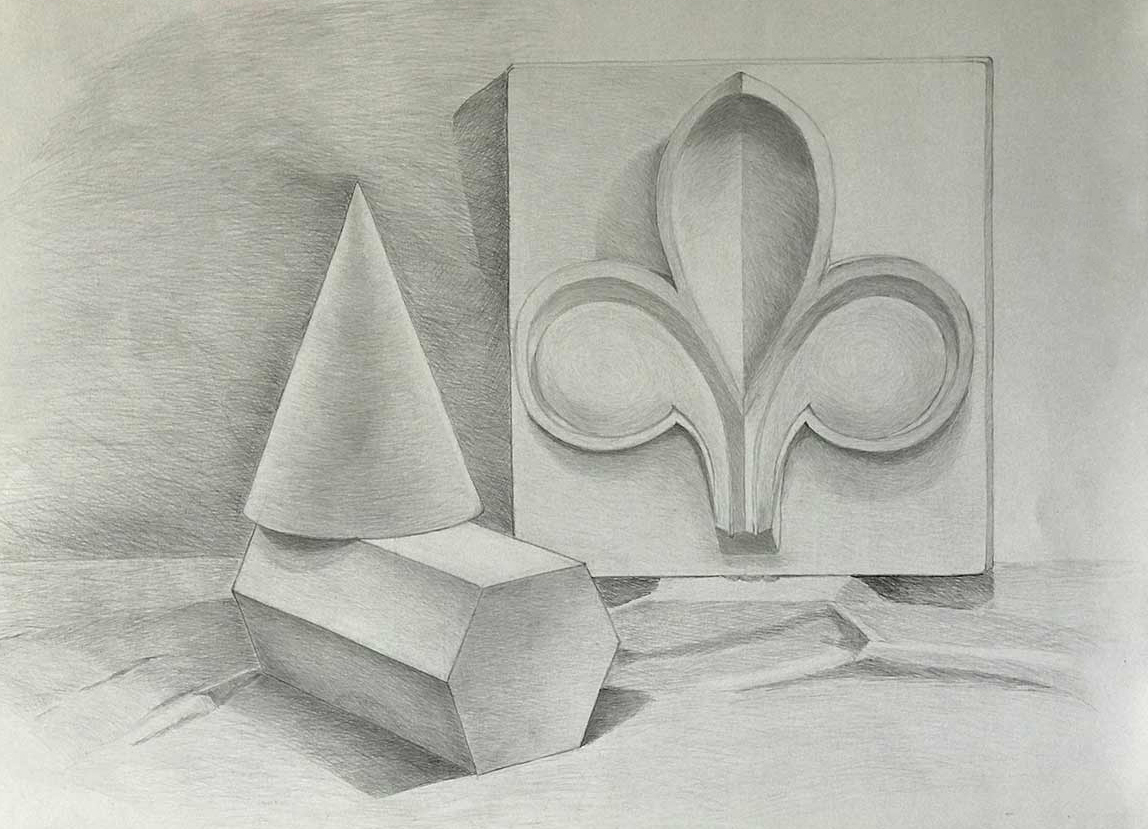 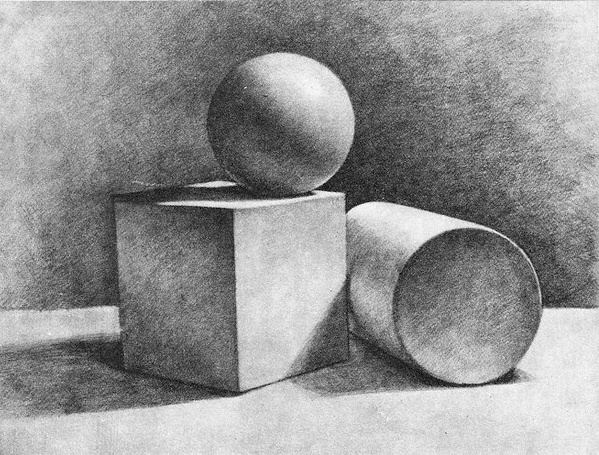 არქიტექტურული ობიექტი/Architectural Object:a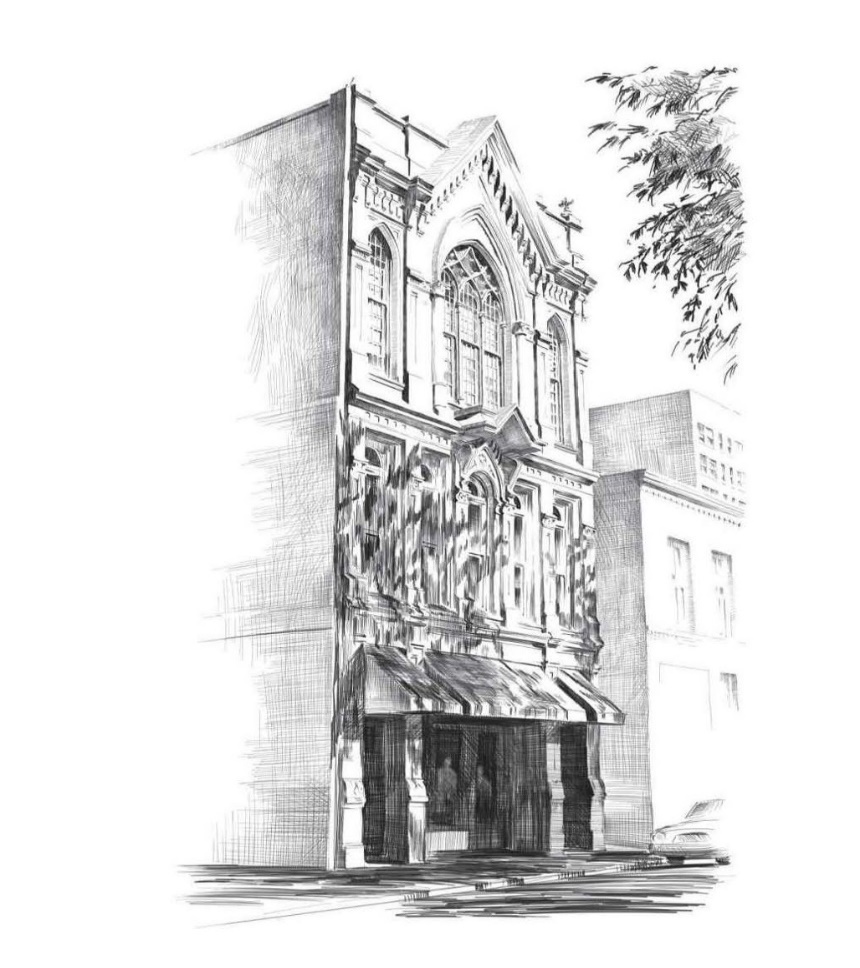 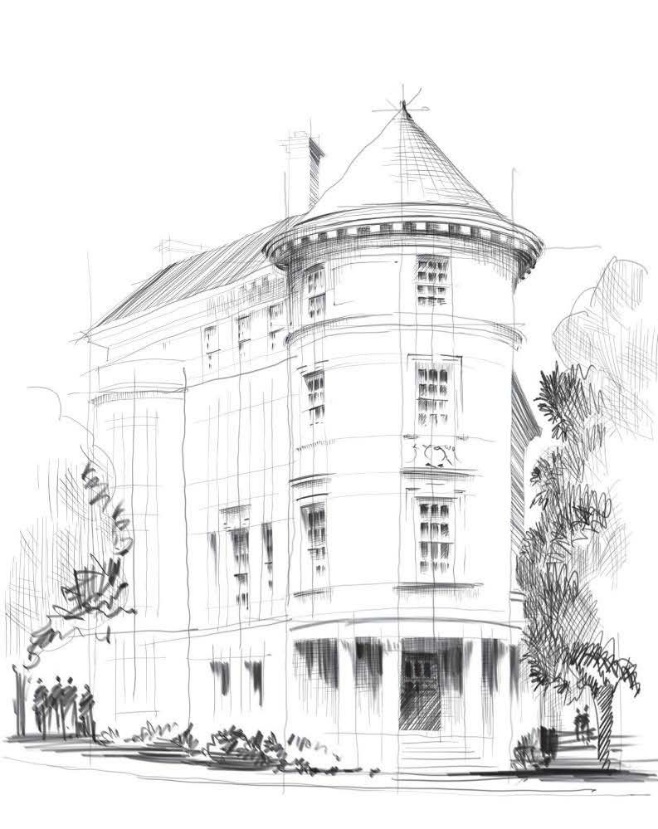 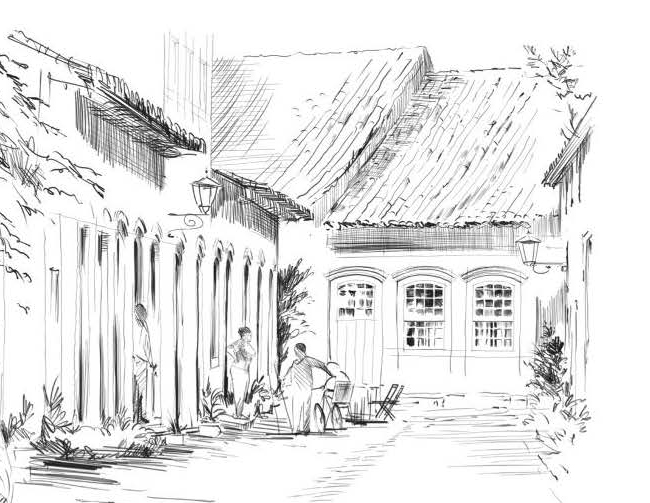 